PhD Supervisor Lead: Dr Benjamin MentiplayWe are very excited to advertise this fully funded graduate research scholarship for a joint PhD between La Trobe University (Australia) and Sheffield Hallam University (UK).The successful applicant will be working within the TRAIL cohort study to investigate modifiable factors (weekly training load, movement patterns, etc.) that are associated with knee osteoarthritis outcomes (MRI features and symptoms) in runners with and without a history of knee surgery. The PhD will be supervised by Dr Ben Mentiplay (La Trobe ), Professor Kay Crossley (La Trobe), Dr Marcus Dunn (Sheffield), and Dr Ben Heller (Sheffield).Applications for this scholarship are now open to Australian or New Zealand citizens or Australian permanent residents newly enrolling in a PhD. The successful applicant undertaking the joint PhD program will be enrolled in a PhD at both institutions, with the majority of time spent at La Trobe University but with a 12-month period spent at Sheffield Hallam University included within the PhD. The PhD application deadline is 31 October 2021.Study details: https://trail.latrobe.edu.au/How to apply: https://bit.ly/3kZgatdIf you have any questions, please contact: b.mentiplay@latrobe.edu.au 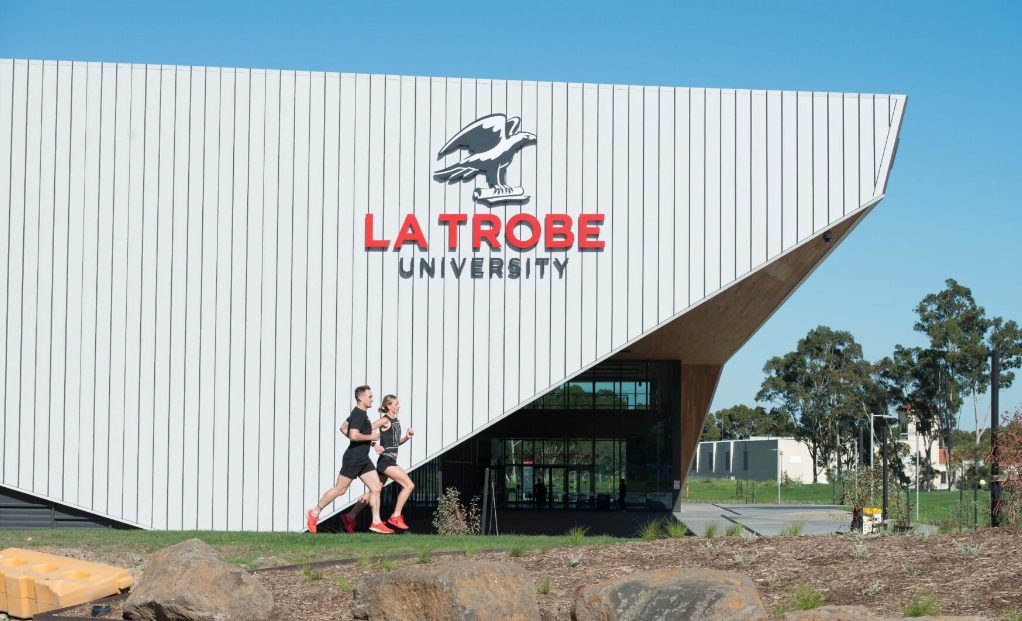 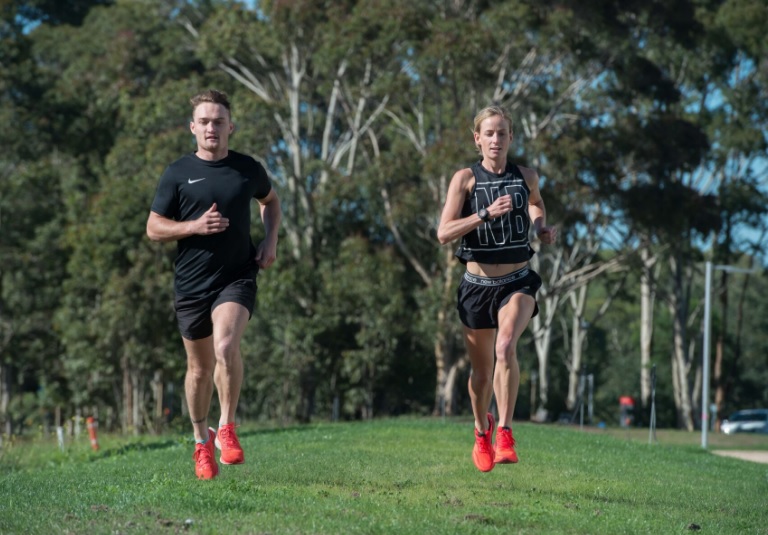 